２月の主な行事予定日曜学　校　行　事　等１０月諸費振替①2年火お話キューピット（2・4・6年）３水6時間授業⑨　委員会③14:40～15:25（6年写真撮影）　　　　心の教室PM４木５金６土７日８月９火放送集会（１H）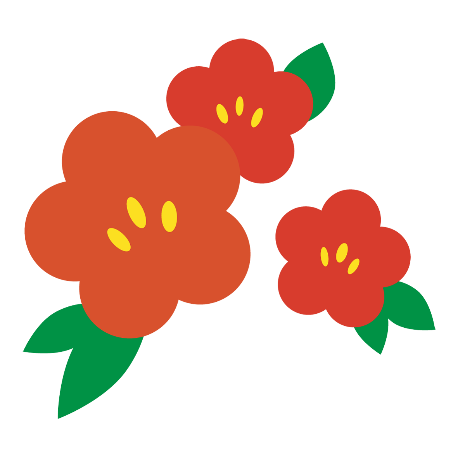 10水創立記念日11木建国記念日12金13土14日15月中学校給食試食会（6年児童のみ）　　　　　　　　　　　　　　　諸費振替①16火お話キューピット（1・3・5年）17水心の教室AM18木19金20土留守家庭児童会開室21日22月6年お別れ遠足（山田池公園 5・6H）　　　　　　　　　　  諸費現金徴収23火天皇誕生日24水                                              心の教室PM25木6年お別れ遠足（予備日）Yobi 26金27土28日